Mål: Lära 《中文好学》Kinesiska kapital 7.  Material: Lärobok Tidsplan:3 lektioner上课内容 lektionsinnehåll  第一课时: ＫＬ　9:45 －10:25 Granska nya ord och dialog på sidan 59. Läsa i par.2）Skriva teckten på sidan 63第二课时: ＫＬ　10:55 －11:20 1）Öva teckenSätt en ring runt tecken (på sidan 64) 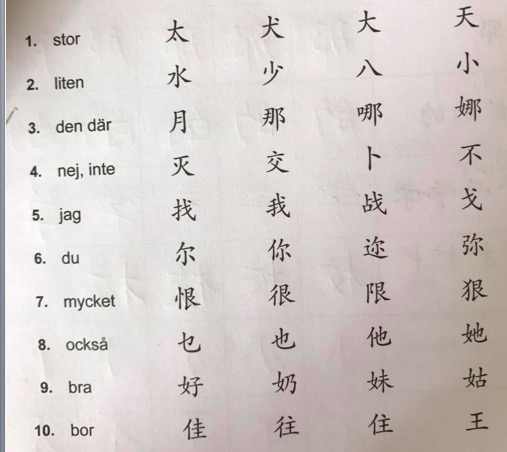 2) Lära veckans radikal  单人旁 “亻”Öva veckans radikal. Sätt en ring runt tecken som har “亻”他＋她              桥＋侨              请＋倩                 籽＋仔住＋往              侵＋浸               骑＋倚               校＋绞第三课时: K L    11:40 -12:151） Lära extra ord  på sidan 64教室 礼堂 餐厅 图书馆 操场 体育馆Gissa viket ord lärare läser och översätta till kinesiska.2) Översätt mening på sidan 651 这是我的。2 这是爸爸的。3这不是我的。4 这是学校的。 Hemläxa:Sätt en ring runt tecken som har “亻”. Ta kort och skicka  genom wechat.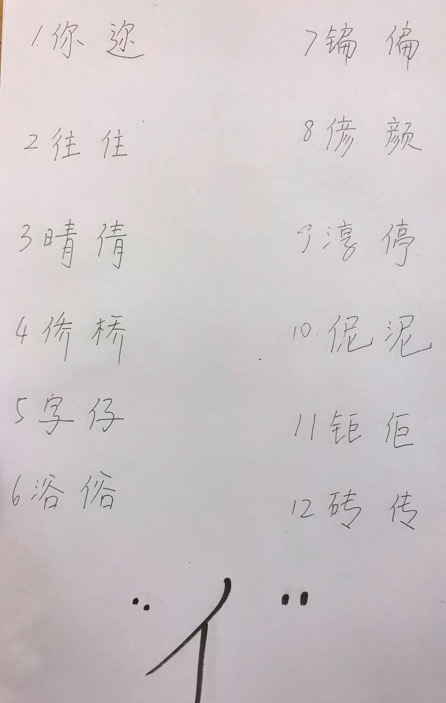 上课学生Nörvarolistan                              班级KlassDW2-Hanyu教室KlassrumA206老师 LaoshiZhang Laoshi电话Mobil0728727188邮箱地址E-mailsunny.zhang.qing@gmail.com上课日期Datum 2017-02-11学生姓名本周是否到课 närvarande på lektionen  Linn J  David Zhou J  OliverJ  HardaJ  Fei FeiJ  NilsJ  CarlJClaraJNoraNSagaJJohanJCorneliaJChristinaJDavid MJLeonJ